Урок 37 тема: Редактирование и форматирование текстаЗадание (выполняется с текстом на стр№2-5) 1 Выполнить разделение текста на разделы:ВведениеРазделы (пронумеровать каждый заголовок, ни в коем случае не ставить точки после № заголовка и в концеЗаключениеСписок литературы2 Каждый заголовок перенести на новую страницу ВСТАВКА → РАЗРЫВ СТРАНИЦЫ (разрыв страницы нужен для того, чтобы документ при редактировании не «съезжал» со своей страницы)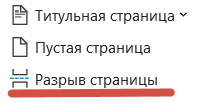 3 Выделить весь текст (CTRL+A зажать одновременно)4 Применить размер шрифта 14пт, начертание Times New Roman5 применить выравнивание ПО ШИРИНЕ  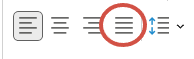 6 Не убирая выделение текста применить межстрочный интервал 1,5 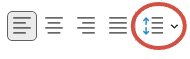 7 Используя функцию Абзац установить отстуа и интервал строк 0 пт 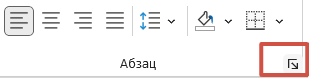 8 Вставить нумерацию страниц СНИЗУ-СПРАВА, используя вкладку ВСТАВКА→НОМЕР СТРАНИЦЫ→ВЫБРАТЬ НУЖНОЕ РАСПОЛОЖЕНИЕ (после применения щелкнуть 2 раза по тексту, чтобы закрыть окно колонтитулов.9. К заголовкам применить регистр- ВСЕ ПРОПИСНЫЕ, выровнять заголовки ПО ЦЕНТРУ и отделить от текста ОДНОЙ ПУСТОЙ СТРОКОЙ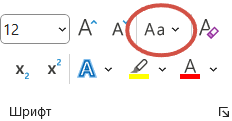 10. Основной текст выделить и сделать красную строку (отступ) АБЗАЦ → ОТСТУП ПЕРВОЙ СТРОКИ → НА 1,5 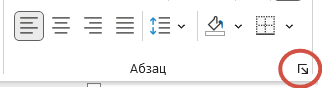 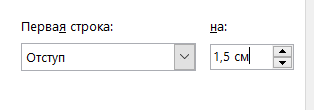 ГОТОВО!Текст для редактирования ↓ВведениеФундаментальной характеристикой цивилизации является рост производства, потребления и накопления информации во всех отраслях человеческой деятельности. Вся человеческая жизнь так или иначе связана с получением, накоплением и обработкой информации. Что бы человек ни делал: читал ли он книгу, смотрел ли телевизор или говорил, он постоянно и непрерывно получает и обрабатывает информацию. XXI век характеризуется беспрецедентными темпами развития науки, техники и новых технологий. Так, от изобретения печати (середина XV века) до изобретения радио (1895 год) прошло около 440 лет, а между изобретением радио и телевидения — около 30 лет. Период между изобретением транзистора и интегральной схемой составлял всего 5 лет. В области накопления научной информации ее объем удваивается примерно каждые 10-15 лет, начиная с XVII века. Поэтому одной из важнейших проблем человечества является лавинообразный поток информации во всех отраслях его жизненной деятельности. Подсчитано, что в настоящее время специалист должен тратить около 80% своего рабочего времени на отслеживание всех новых печатных работ в своей сфере деятельности. Увеличение объема информации и растущий спрос на нее привели к появлению отрасли, связанной с автоматизацией обработки информации, — вычислительной техники.Понятие об информацииИнформация является настолько общей и глубокой концепцией, что не может быть объяснена в одном предложении. В технологиях, науке и повседневных ситуациях этому слову приписываются различные значения. В общем языке, информация — это любые данные или информация, в которых кто-то заинтересован.История развития вычислительной техникиКомпьютерная наука — это молодая научная дисциплина, занимающаяся вопросами, связанными с поиском, сбором, хранением, преобразованием и использованием информации в широком спектре человеческой деятельности. Генетически наука о компьютерах связана с компьютерной техникой, компьютерными системами и сетями, поскольку компьютеры позволяют генерировать, хранить и автоматически обрабатывать информацию в таких количествах, что научный подход к информационным процессам становится необходимым и возможным.Информационные технологии и современное обществоСовременное общество характеризуется резким увеличением объема информации, циркулирующей во всех сферах человеческой деятельности. Это привело к компьютеризации общества. Под информатизацией общества понимается организованный социально-экономический и научно-технический процесс создания оптимальных условий для удовлетворения информационных потребностей и реализации прав физических и юридических лиц на основе создания и использования информационных ресурсов — документов в различных формах представления.Целью компьютеризации является создание информационного общества, в котором большинство людей участвуют в производстве, хранении, обработке и реализации информации. Для решения этой проблемы возникают новые направления в научной и практической деятельности членов общества. Так появились компьютерная наука и информационные технологии.Характерные черты информационного общества:Проблема информационного кризиса была решена, когда было ликвидировано противоречие между лавиной информации и информационным голодом;Приоритет отдается информации по сравнению с другими ресурсами;Важнейшей формой развития общества является информационная экономика;Компания основана на автоматизированном генерировании, хранении, обработке и использовании знаний с помощью современных информационных технологий;Информационные технологии приобретают глобальный характер и охватывают все сферы общественной деятельности человека;формируется информационная единица всей человеческой цивилизации;Свободный доступ к информационным ресурсам всей цивилизации был реализован с помощью информатики;Были реализованы гуманистические принципы социального управления и экологической совместимости.Помимо вышеперечисленных положительных результатов процесса информатизации общества, могут иметь место и негативные тенденции, сопровождающие этот процесс:средства массовой информации становятся все более влиятельными;Информационные технологии могут разрушить частную жизнь человека;Проблема качественного подбора достоверной информации становится актуальной;Некоторым людям трудно адаптироваться к информационному обществу.Страны, наиболее близкие к информационному обществу, в настоящее время — это США, Япония, Англия и страны Западной Европы.Социальные аспекты информатикиКомпьютеризация оказывает наибольшее влияние на экономическую структуру ведущих экономик. Среди ведущих отраслей промышленности традиционные добывающие и перерабатывающие отрасли оттесняются самыми наукоемкими электронными, коммуникационными и компьютерными технологиями (так называемый высокотехнологический сектор). В этих странах инвестиции в научные исследования, в том числе в фундаментальные науки, постоянно растут. Темпы развития высокотехнологичной сферы и уровень прибыли в ней в 5-10 раз превышают темпы развития традиционных отраслей промышленности. Эта политика имеет также социальные последствия — растущий спрос на хорошо подготовленных специалистов и связанный с этим прогресс в области высшего образования. Информатизация также меняет облик традиционных отраслей промышленности и сельского хозяйства. Промышленные роботы, станки с компьютерным управлением и станки с ЧПУ стали обычным оборудованием. Новейшие технологии в сельскохозяйственном производстве не только повышают производительность, но и облегчают процесс и привлекают к участию в нем более образованных людей.В разгар описанных выше процессов трудно взвесить то, что в них больше — положительное или отрицательное, и для этого нет четких критериев. Тяжелая физическая работа в не слишком комфортных условиях, но с уверенностью в том, что она обеспечит вас и вашу семью постоянным источником средств к существованию, с одной стороны, или интеллектуальную работу в комфортабельном офисе, но без уверенности в завтрашнем дне. Что лучше? Конечно, нет смысла напоминать английских рабочих, которые в конце 18 века сломали машины, лишившие их работы, но правительство и общество обязаны помнить о негативных социальных последствиях компьютеризации и научно-технического прогресса в целом и искать компенсационные механизмы.Заключение Пока что нет такой науки, которая так же быстро, как и информатика развивалась. В современном мире информатика выполняет огромную роль, и данная роль непрерывно увеличивается.
Без информатики современная жизнь невозможна, отсутствие информатики окажет влияние на всём на всех, без нее современное общество не может существовать.
В последнее время информатика как наука становится ключевой составляющей системы научного познания. Развитие этой науки в условиях формирования глобального информационного общества имеет стратегическое значение.
В немалой степени информатика определяет развитие науки, экономики, культуры и образования, конкурентоспособность страны, национальную безопасность, качество жизни её населения.
В связи с этим возрастает научный интерес к проблеме уточнения места информатики в системе наук, к ее фундаментальным основам, в том числе социально-культурологическим, историко-философским, научно-методологическим аспектам. В то же время в системе образования, как в РФ, так и за рубежом все еще доминирует инструментально-технологический подход к исследованию проблем информатики. В большинстве случаев её аспекты сегодня рассматриваются в качестве второстепенных. А ведь именно они являются наиболее актуальными, потому что необходимы для обеспечения фундаментальности подготовки научных кадров и специалистов самого разного профиля, в том числе для формирования новой информационной культуры общества.
Почему это происходит? Причина здесь в том, что проблема позиционирования информатики в системе науки и образования еще недостаточно изучена, хотя актуальность таких исследований очевидна и не вызывает сомнений.
Список литературыИнформатика: Учебник. - 3-е перераб. изд. / Под ред. Н.В. Макаровой. - М.: Финансы и статистика, 2007.
Колин К.К. Становление информатики как фундаментальной науки и комплексной научной проблемы. Сб. н. тр. //Системы и средства информатики. Спец. вып. Научно-методологические проблемы информатики. /Под ред. К.К. Колина. - М.: ИПИ РАН, 2006
Михайлов А.И., Черный А.И., Гиляревский Р.С. Основы информатики. - М.: Наука, 1968Собрала для вас похожие темы рефератов, посмотрите, почитайте:Список литературыИнформатика: учебник / под ред. Н.В. Макарова. — М.: Базовый курс. Теория. 2003 г.Невооружённые компьютерные вирусы Н.Н.. — М.: Наука, 2005.Д.Ю. Мостовой, Передовые антивирусные технологии, Мир ПК. — №8. — 2004.Кент П. ПК и Общество. Пер. с английского В.Л. Григорьева. М.: Компьютер, ЮНИТИ, 2001.Ковтанюк Ю.С., Шпак Ю.А., Самоинструкция ПК, МК-Пресс, 2004.Попов И.И., Максимов Н.В., компьютерные сети. Учебник, Инфра-М, 2007